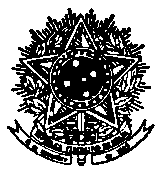 SERVIÇO PÚBLICO FEDERALUNIVERSIDADE FEDERAL DE SANTA CATARINACENTRO DE COMUNICAÇÃO E EXPRESSÃODEPARTAMENTO DE LÍNGUA E LITERATURA VERNÁCULASCAMPUS UNIVERSITÁRIO REITOR JOÃO DAVID FERREIRA LIMA - TRINDADE CEP: 88.040-900 - FLORIANÓPOLIS - SCTELEFONE: (048) 3721-3751E-MAIL: llv@contato.ufsc.br Seleção de Monitor – LLV 7801 Documentação: Documento de identificação, Histórico Escolar, Atestado de Matrícula e Ficha de Inscrição preenchida.Data da seleção: 21/03/2018Local: Sala 231, prédio B, CCE (NELA – entrada pela porta ao lado da sala 229)Horário: 16:00Disciplina: LLV7801 – Produção Textual AcadêmicaProfa. Responsável: Daniel do Nascimento e SilvaInscrições serão recebidas até as 12:00 de 21/03/2018.Avaliação: EntrevistaAnálise do Histórico EscolarInscriçãoSecretaria do Departamento (Sala 201, Bloco B, CCE)Resolução normativa n°53/CUn/2015, 23 de junho  de 2015.Regulamenta o Programa de Monitoria de Graduação da Universidade Federal de Santa Catarina.Art. 8° Para candidatar-se a vaga remunerada ou voluntária e atuar no Programa de Monitoria da UFSC, o estudante deverá atender as seguintes condições: I- Estar matriculado regularmente em curso de graduação da UFSC; II- Ter cursado e obtido aprovação na disciplina com monitoria (ou equivalente) com nota mínima 7,0 (sete); III- Comprovar, no Departamento de ensino ou unidade equivalente nos campi, a compatibilidade entre os horários de suas atividades acadêmicas e os propostos para o desenvolvimento das atividades de monitoria; IV- Ter obtido, do professor supervisor, avaliação satisfatória (nota igual ou superior a 7,0) no exercício das atividades de monitoria no decorrer dos dois últimos semestres; V- Não ter recebido bolsa monitoria por um período igual ou superior a 4 (quatro) semestres; VI- Não receber outras bolsas de ensino, estágio, pesquisa ou extensão, exceto os benefícios pecuniários destinados a promover a permanência dos estudantes nos cursos em que estiverem matriculados (Bolsa Estudantil/UFSC, Bolsa Permanência/MEC, ou outras de abrangência da Pró-Reitoria de Assuntos Estudantis - PRAE)